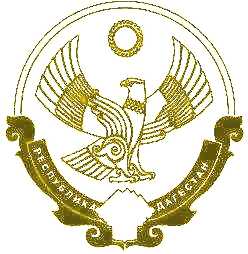                                                                  РЕСПУБЛИКА ДАГЕСТАН                                                            «ХАСАВЮРТОВСКИЙ РАЙОН»Муниципальное казенное общеобразовательное учреждение                                            «Казмааульская СОШ»14 сентября провели Всероссийский субботник  с целью формирования экологического и патриотического воспитания. В субботнике приняли участие учащиеся всей школы. Была проведена огромная работа по уборке территории.  В ходе уборки территории пришкольного участка и прилегающей к ней территории от мусора были очищены газоны,  уборка и приведение в надлежащий порядок клумб.  Приятно видеть результат своего труда, каждый внес в это дело частичку своего тепла. Чистая, ухоженная территория школы радует глаз всех окружающихся. Во время таких субботников у школьников формируется умение работать в коллективе, ответственное отношение к окружающей нас природе. Спасибо, всем, кто принял участие в субботнике !Зам.директора по ВР: Михрабова Д.Х.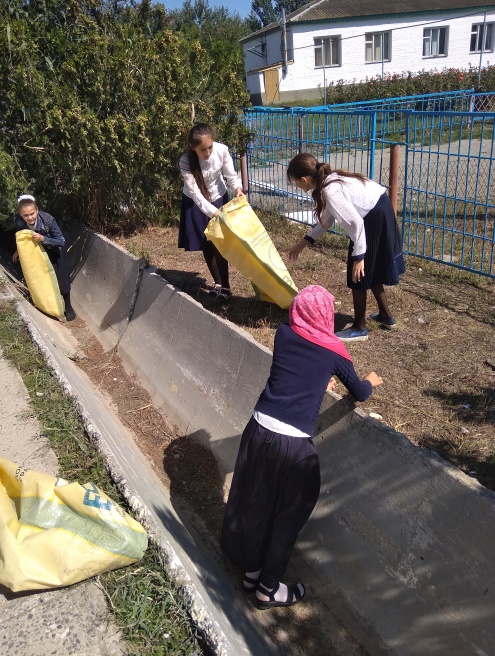 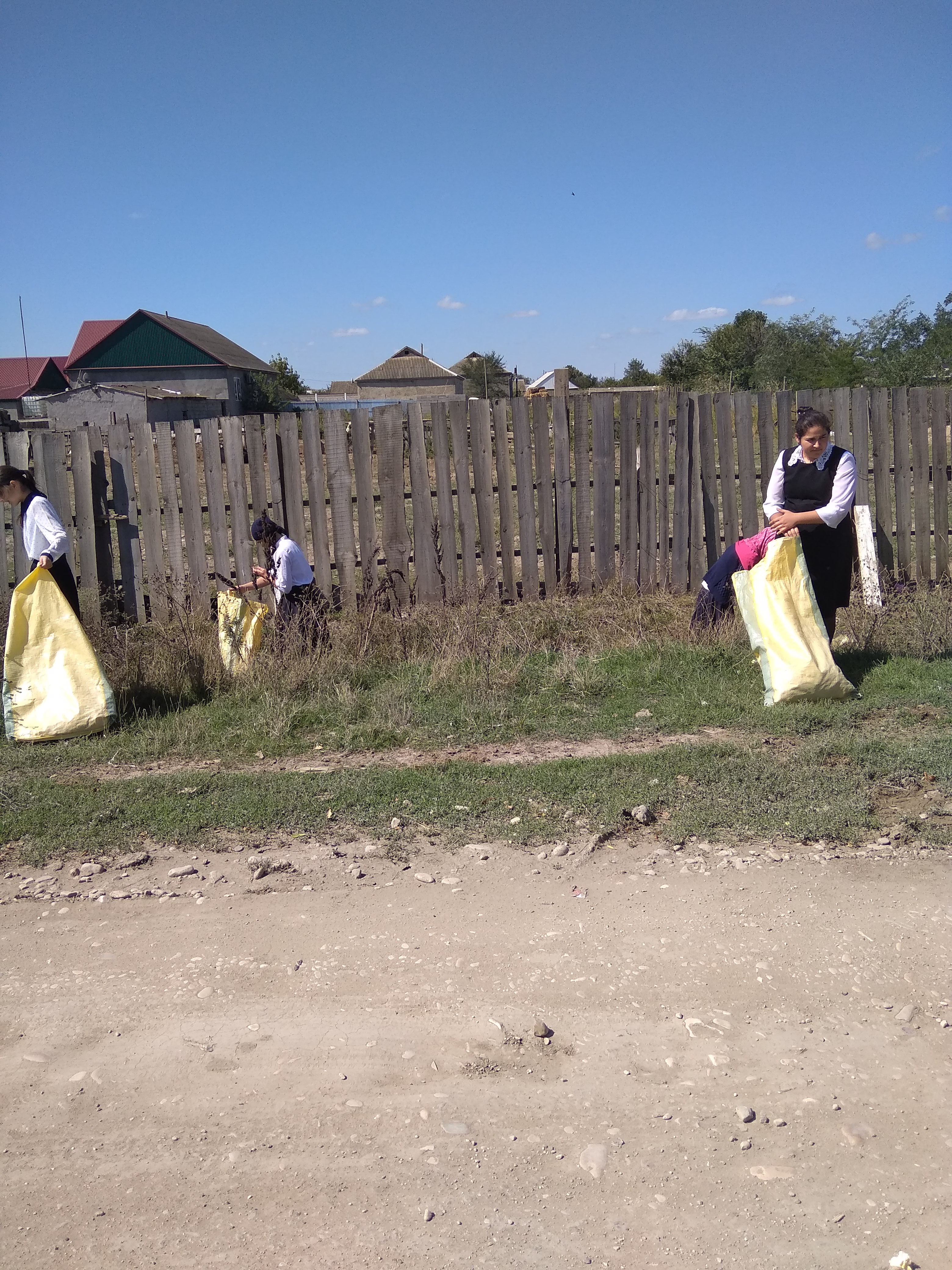 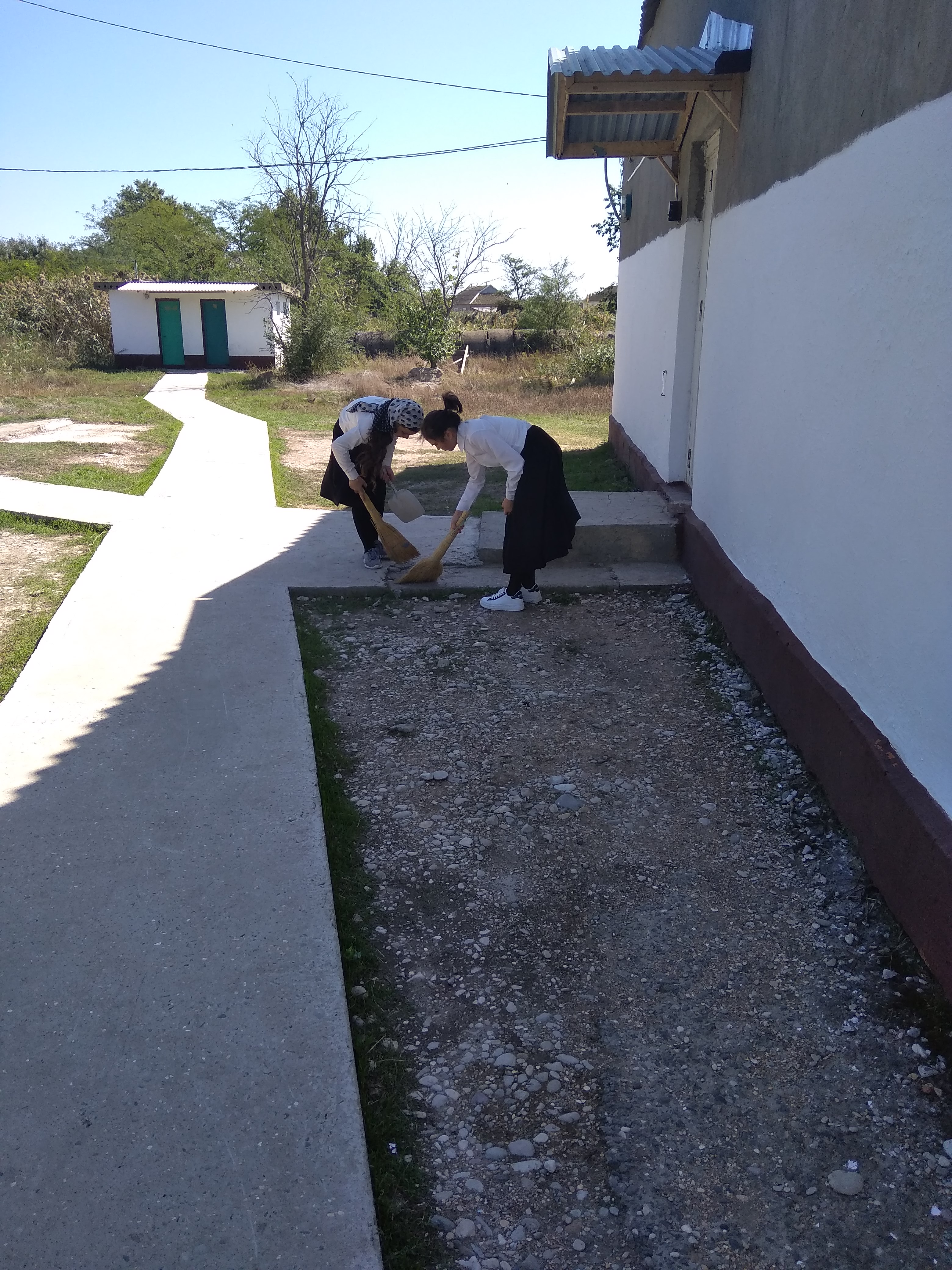 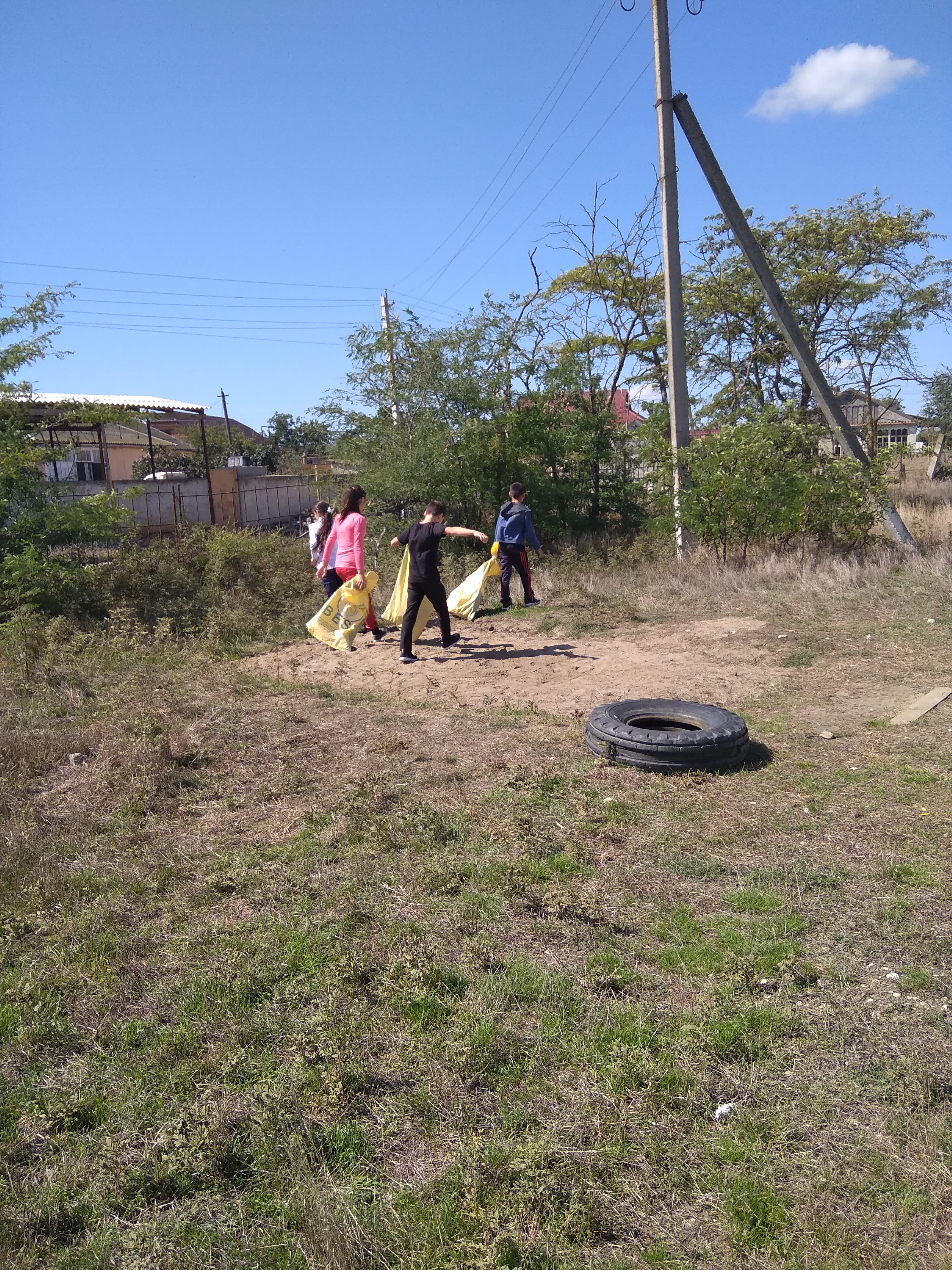 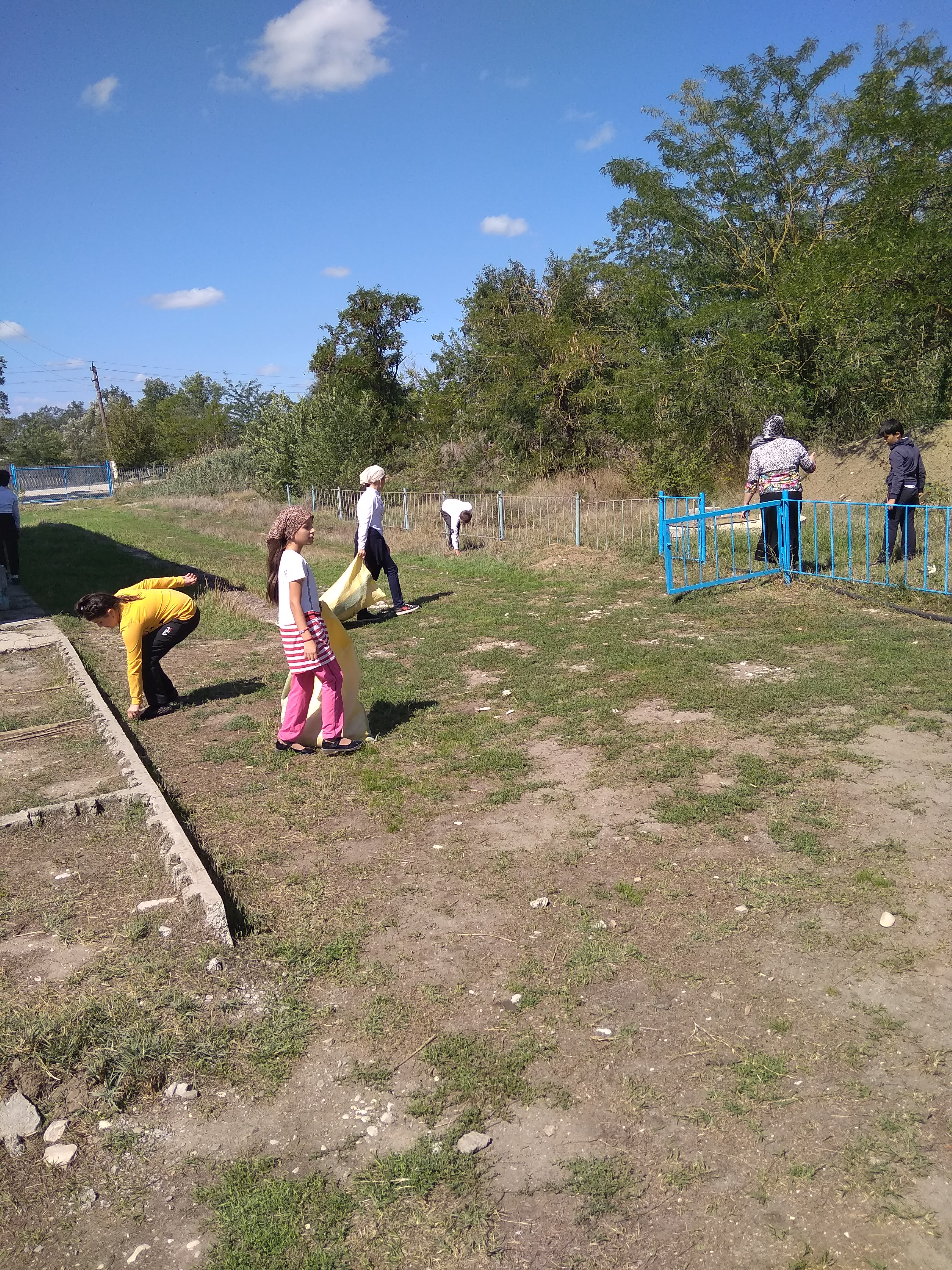 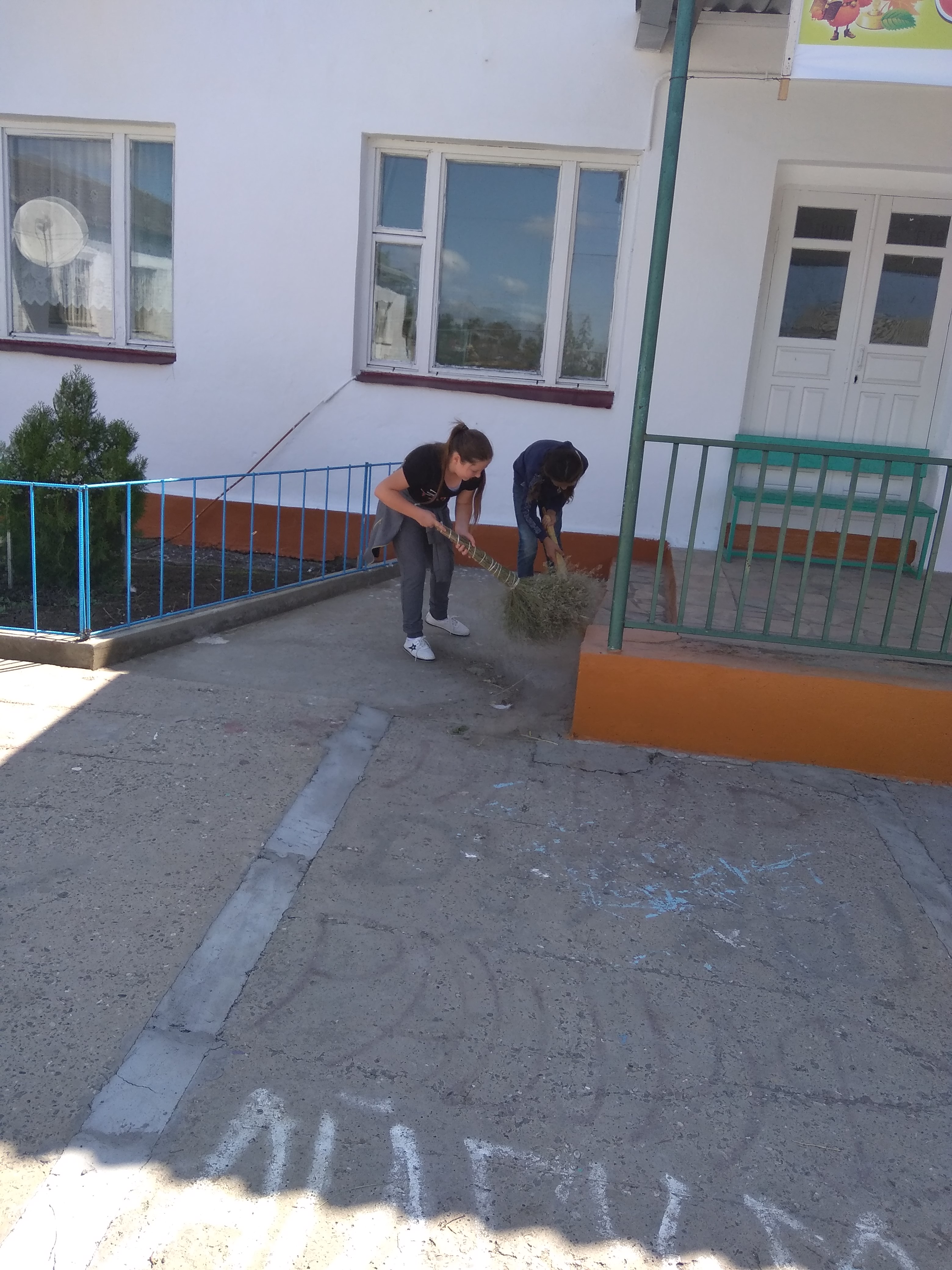 